	Engineering Senate 	Proposal 2021-05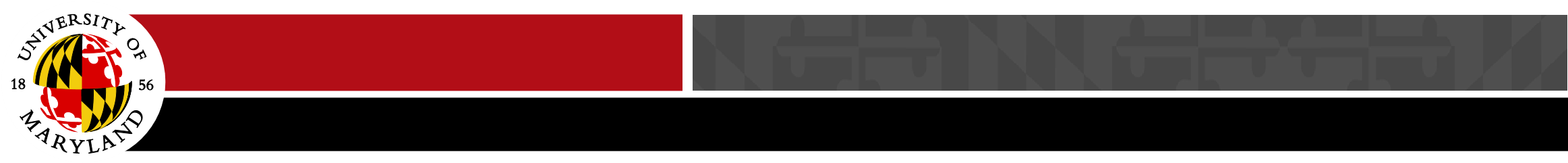 	Transmittal FormRevised Plan of Organization for the Department of Civil and Environmental EngineeringDate:	January 15, 2021Point of Contact:	Charles Schwartz, Department of Civil and Environmental EngineeringPrior Review:	Approved by the Department of CEE on May 20, 2020Review Dates:	FAC – January 15, 2021 | Senate Meeting – January X, 2021Voting Method:	A simple-majority vote of the Engineering SenateDocument(s):	CEE Draft Revised Plan of Organization, 2020CEE Plan of Organization, 2016Link to documentsISSUE CEE’s revised Plan of Organization is a major rewrite of the 2016 Plan. This was developed in 2020 by CEE’s ad hoc Strategic Planning Committee. The main objectives of the new Plan of Organization are: (1) To eliminate the previous structure of technical group silos; (2) To include PTK faculty into departmental governance; and (3) To strengthen the CEE administration by creating new Associate Chairs for Undergraduate Programs, Graduate Programs, and Faculty Development and Advancement.COMMITTEE WORK The FAC considered this proposal and all linked documents in a zoom meeting on Jan. 15, 2021. The FAC voted unanimously in favor of recommending that the Engineering Senate approve this proposal.FINANCIAL IMPLICATIONS The only financial implication identified was additional compensation paid to Associate Chairs. In addition to the one course relief per year that they had received before as Directors, each of the three Associate Chairs at present receives $5,000 in discretionary funds annually.ENGINEERING SENATE VOTEThe Engineering Senate discussed this proposal at a regular meeting on Jan. X, 2021. The vote to approve this proposal was X in favor, Y opposed, and Z abstained. Thus, by a simple-majority vote, the Engineering Senate has (approved?) this proposal.